様式第１号（第５条関係）富田林市介護予防・健康ポイント事業参加申込書　　　年　　月　　日富田林市長　様　富田林市介護予防・健康ポイント事業への参加を申し込みます。　　　（システムの都合により氏名は「文字化けしない文字」で登録します。）市処理欄令和6年度　富田林市介護予防・健康ポイント事業「あるこっと」 説明会以下の表から参加を希望する日程を３つ選び、参加申込書の「希望順」の欄に、第１希望～第３希望まで、番号でご記入ください。参加人数を調整し、後日お送りする「参加決定通知書」でお知らせします。なお、説明会は、１時間３０分程度を予定しています。　※体調がすぐれない場合は、説明会への参加を見合わせ、高齢介護課にご連絡ください。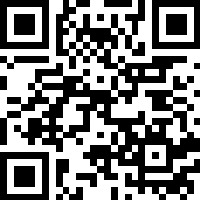 （申込フォーム） 　　●お問合せ　　富田林市 健康推進部 高齢介護課〒584-8511　富田林市常盤町１番１号0721-25-1000　内線197午前９時から午後５時３０分（土・日・祝日及び年末年始を除く）ふりがな氏　　名性　　別ふりがな氏　　名生年月日大正・昭和　　　　年　　　月　　　日　年齢　　　歳大正・昭和　　　　年　　　月　　　日　年齢　　　歳大正・昭和　　　　年　　　月　　　日　年齢　　　歳大正・昭和　　　　年　　　月　　　日　年齢　　　歳大正・昭和　　　　年　　　月　　　日　年齢　　　歳大正・昭和　　　　年　　　月　　　日　年齢　　　歳大正・昭和　　　　年　　　月　　　日　年齢　　　歳住　　所富田林市富田林市富田林市富田林市富田林市富田林市富田林市電話番号体　　格身　長cmcm体　重体　重kgkg説明会希望日(第1希望)(第1希望)(第2希望)(第2希望)(第3希望)(第3希望)(第3希望)説明会希望日右の説明会一覧から第３希望まで選び、番号を記入してください。右の説明会一覧から第３希望まで選び、番号を記入してください。右の説明会一覧から第３希望まで選び、番号を記入してください。右の説明会一覧から第３希望まで選び、番号を記入してください。右の説明会一覧から第３希望まで選び、番号を記入してください。右の説明会一覧から第３希望まで選び、番号を記入してください。右の説明会一覧から第３希望まで選び、番号を記入してください。備　　考活動量計番号活動量計番号入力日入力日　　　　令和6年　　　月　　　日　　　　令和6年　　　月　　　日説明会日　時番号）日時）令和6年　　　月　　　日　　：説明会場　所市役所・かがりの郷・金剛連絡所市役所・かがりの郷・金剛連絡所日にち場所開始時刻番号希望順7月19日（金）かがりの郷1階デイホール14：0017月20日（土）かがりの郷1階デイホール10：0027月22日（月）市役所地下902会議室16：0037月22日（月）市役所地下902会議室19：0047月23日（火）市役所地下902会議室10：0057月23日（火）金剛連絡所2階ホール（駐車場の割引処理は出来ません）19：0067月24日（水）金剛連絡所2階ホール（駐車場の割引処理は出来ません）10：0077月24日（水）金剛連絡所2階ホール（駐車場の割引処理は出来ません）13：0087月24日（水）金剛連絡所2階ホール（駐車場の割引処理は出来ません）16：009